Napiš názvy těles: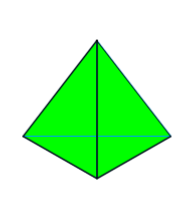 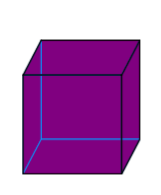 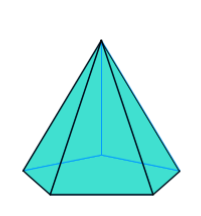 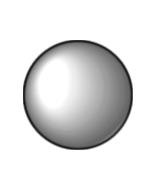 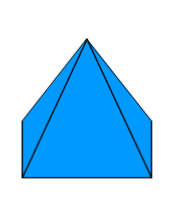 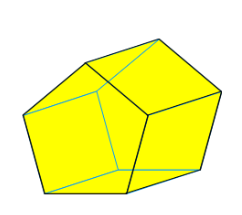 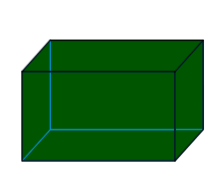 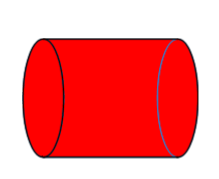 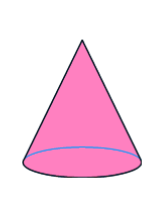 a)                             b)                                  c)                                            d)                                      e)      f)                                      g)                                       h)                                                     i)Napiš, kolik těles vidíš na fotografii: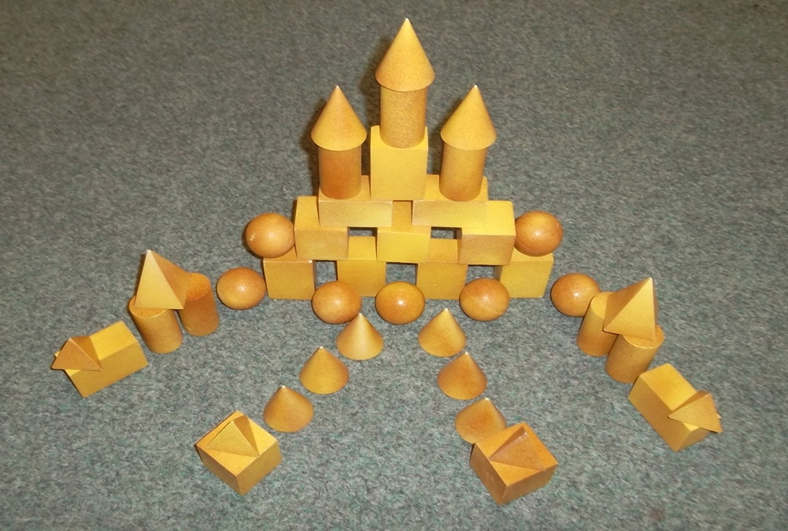 koulekrychleválecjehlankuželkvádr